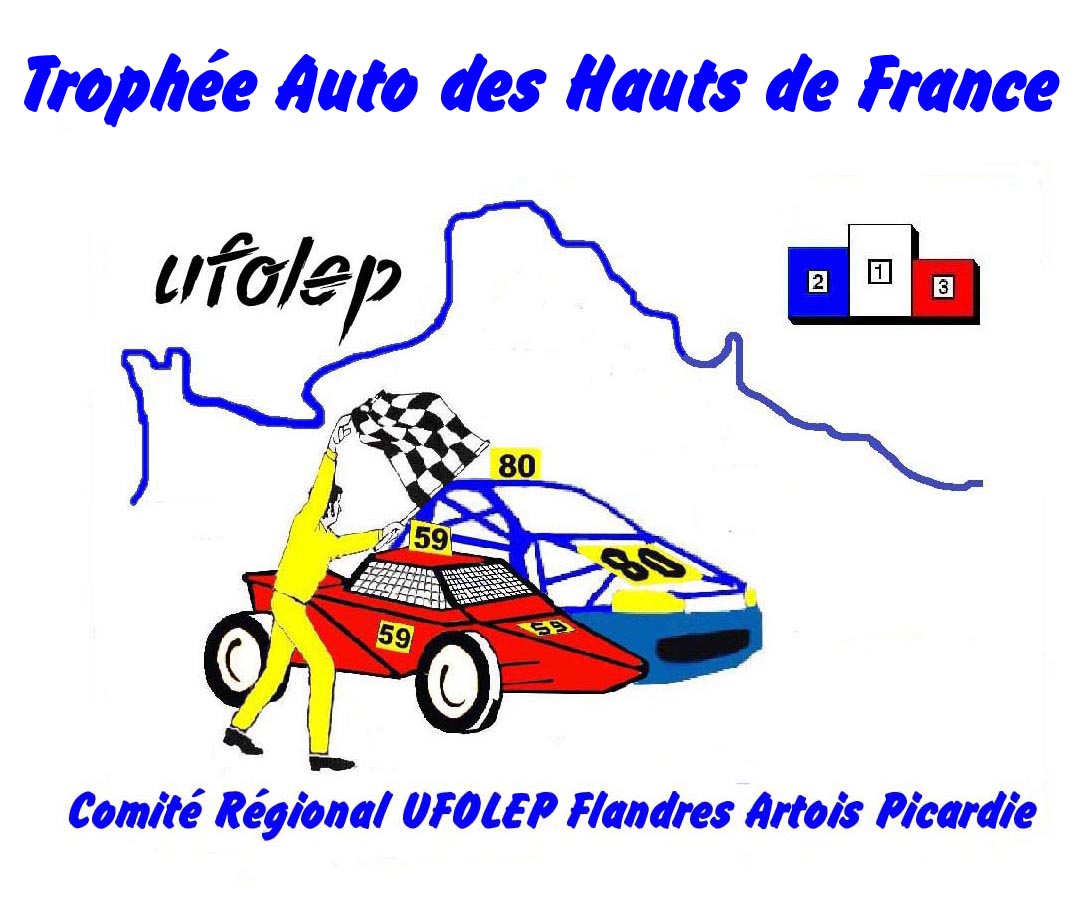 Les chèques sont à libeller à l’ordre du club organisateur. Toute inscription reçue après la date limite (minimum le mercredi précédent  la course) sera refusée.Aucun engagement ne sera remboursé sauf en cas d’annulation de l’épreuve.                                                                                  Circuit de :……………………………………………le :……………..Montant de l’engagement :65 € (entrées gratuites)Attention : Suivi des engagements : http://www.tropheeufolepautodeshautsdefrance.fr/  (plus d’enveloppe timbrée)PILOTENOM :………………………………………………………………..……….Prénom…………………………………………….Adresse :……………………………………………………………………Mail :………………..…………………@……….....Code postal :……………………………..Ville :…………………………………………………….Tél :…….………………….Numéro de licence :…………………………………….…….Homologuée le………………………….Groupe sanguin…….….Club : ……………………………………………………….Date de naissance……………….…………………………..………VÉHICULEMarque :………………………………………………………           Type :………………………………………………………N° Moteur…………………………………………………….            Cylindrée exacte :……………………..………………cm3 N° de course                                     N° transpondeur                                                          N° VignetteCocher obligatoirement la case correspondanteLe concurrent certifie avoir pris connaissance du règlement de l’épreuve et s’engage à le respecter ainsi que les règlements technique et sportif UFOLEP Nationaux et Régionaux.Fait à :……………………………………………………..le….…/..…/2023				SignatureKart-crossPoursuite Tourisme Poursuite ProtoPoursuite Monoplace602T1 : Moins de 1200 cm3P1 : Moins de 1700 cm3MA : De 0 à 2000 cm3ER6 BridéT2 : De 1201 à 1400 cm3P2 : De 1701 à 2000 cm3MM : De 0 à  cm3500T3 : De 1401 à 1700 cm3P3 : De 0 à 2000 cm3ER 6 / SVT4 : De 1701 à 2000 cm3Open